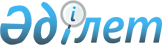 Об установлении охранной зоны Алакольского государственного природного заповедника на территории Урджарского района Восточно-Казахстанской областиПостановление Восточно-Казахстанского областного акимата от 30 июля 2015 года № 190. Зарегистрировано Департаментом юстиции Восточно-Казахстанской области 04 сентября 2015 года N 4134      В соответствии со статьей 123 Земельного Кодекса Республики Казахстан от 20 июня 2003 года, подпунктом 11) пункта 2 статьи 10 и статьями 18, 43 Закона Республики Казахстан от 7 июля 2006 года "Об особо охраняемых природных территориях", подпунктом 9) пункта 1 статьи 27 Закона Республики Казахстан от 23 января 2001 года "О местном государственном управлении и самоуправлении в Республике Казахстан", рассмотрев представленные проекты, в целях обеспечения особой охраны и защиты Алакольского государственного природного заповедника от неблагоприятного внешнего воздействия Восточно-Казахстанский областной акимат ПОСТАНОВЛЯЕТ:

      1. Установить:

      1) охранную зону Алакольского государственного природного заповедника (далее - Заповедник) на территории Урджарского района Восточно-Казахстанской области шириной не менее 2 километра без изъятия у землепользователей и собственников земельных участков;

      2) размеры и границы охранной зоны Заповедника согласно приложению к настоящему постановлению;

      3) режим и порядок природопользования на территории охранной зоны Заповедника в соответствии со статьей 43 Закона Республики Казахстан от 7 июля 2006 года "Об особо охраняемых природных территориях".

      2. Контроль за исполнением настоящего постановления возложить на заместителя акима области Мусина Д.М.

      3. Настоящее постановление вводится в действие по истечении десяти календарных дней после дня его первого официального опубликования.



      "31" 07. 2015 года

 Размеры и границы охранной зоны Алакольского государственного природного заповедника      1. Общая площадь охранной зоны - 48559,6 гектар.

      2. На землях Урджарского района охранная зона расположена вдоль границы Алакольского государственного природного заповедника сплошной полосой, шириной не менее 2 километров.

      В охранную зону входят: земли крестьянских хозяйств - 9656,5 гектар, товарищества с ограниченной ответственностью "Фирма Мадина" - 12,1 гектар, товарищества с ограниченной ответственностью "Даремет" - 2331,3 гектар, государственного учреждения "Министерство по инвестициям и развитию Республики Казахстан" - 0,03 гектар, акционерного общества "Вокзал-Сервис" - 0,05 гектар, государственного учреждения "Войсковая часть 2484" - 1,7 гектар, земли населенных пунктов (село Сагат) - 1650,0 гектар, земли водного фонда (озера Алаколь, Сасыкколь) – 14206,4 гектар, земли запаса - 20701,52 гектар.


					© 2012. РГП на ПХВ «Институт законодательства и правовой информации Республики Казахстан» Министерства юстиции Республики Казахстан
				
      Аким Восточно-Казахстанской области 

Д. Ахметов

      "СОГЛАСОВАНО"

      Руководитель

      Восточно-Казахстанской областной

      территориальной инспекции

      лесного хозяйства и животного мира

      Комитета лесного хозяйства и

      животного мира

      Министерства сельского хозяйства

      Республики Казахстан 

Е. Упобаев
Приложение к постановлению 
Восточно-Казахстанского 
областного акимата 
от "30" июля 2015 года № 190